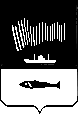 АДМИНИСТРАЦИЯ  ГОРОДА  МУРМАНСКАР А С П О Р Я Ж Е Н И Е 05.04.2018                                                                                                       № 22-рОб утверждении составаединой городской балансовой комиссии по оценке деятельности муниципальных унитарных предприятий города Мурманска(в ред. распоряжений от 08.04.2020 № 26-р, от 30.07.2021 № 35-р, от 06.05.2022 № 30-р, от 05.05.2023 № 23-р, от 17.05.2024 № 20-р) В соответствии с Федеральными законами от 14.11.2002 № 161-ФЗ «О государственных и муниципальных унитарных предприятиях», от 06.10.2003   № 131-ФЗ «Об общих принципах организации местного самоуправления в Российской Федерации», Уставом муниципального образования город Мурманск, постановлением администрации города Мурманска от 13.05.2010    № 752 «О единой городской балансовой комиссии по оценке деятельности муниципальных унитарных предприятий города Мурманска»:1. Утвердить состав единой городской балансовой комиссии по оценке деятельности муниципальных унитарных предприятий города Мурманска согласно приложению к настоящему распоряжению.2. Отменить распоряжения администрации города Мурманска:- от 26.05.2011 № 61-р «Об утверждении состава единой городской балансовой комиссии по оценке деятельности муниципальных унитарных предприятий города Мурманска»;- от 10.05.2012 № 49-р «О внесении изменений в распоряжение администрации города Мурманска от 26.05.2011 № 61-р «Об утверждении состава единой городской балансовой комиссии по оценке деятельности муниципальных унитарных предприятий города Мурманска»;- от 08.05.2013 № 24-р «О внесении изменений в распоряжение администрации города Мурманска от 26.05.2011 № 61-р «Об утверждении состава единой городской балансовой комиссии по оценке деятельности муниципальных унитарных предприятий города Мурманска»                                (в ред. распоряжения от 10.05.2012 № 49-р)»;- от 20.05.2014 № 31-р «О внесении изменений в приложение к распоряжению администрации города Мурманска от 26.05.2011 № 61-р «Об утверждении состава единой городской балансовой комиссии по оценке деятельности муниципальных унитарных предприятий города Мурманска»      (в ред. распоряжений от 10.05.2012 № 49-р, от 08.05.2013 № 24-р)»;- от 29.04.2015 № 31-р «О внесении изменений в приложение к распоряжению администрации города Мурманска от 26.05.2011 № 61-р «Об утверждении состава единой городской балансовой комиссии по оценке деятельности муниципальных унитарных предприятий города Мурманска»      (в ред. распоряжений от 10.05.2012 № 49-р, от 08.05.2013 № 24-р, от 20.05.2014 № 31-р)»;- от 15.04.2016 № 27-р «О внесении изменений в приложение к распоряжению администрации города Мурманска от 26.05.2011 № 61-р «Об утверждении состава единой городской балансовой комиссии по оценке деятельности муниципальных унитарных предприятий города Мурманска»      (в ред. распоряжений от 10.05.2012 № 49-р, от 08.05.2013 № 24-р, от 20.05.2014 № 31-р, от 29.04.2015 № 31-р)»;- от 24.04.2017 № 29-р «О внесении изменений в приложение к распоряжению администрации города Мурманска от 26.05.2011 № 61-р «Об утверждении состава единой городской балансовой комиссии по оценке деятельности муниципальных унитарных предприятий города Мурманска»      (в ред. распоряжений от 10.05.2012 № 49-р, от 08.05.2013 № 24-р, от 20.05.2014 № 31-р, от 29.04.2015 № 31-р, от 15.04.2016 № 27-р)».3. Отделу информационно-технического обеспечения и защиты информации администрации города Мурманска (Кузьмин А.Н.) разместить настоящее распоряжение с приложением на официальном сайте администрации города Мурманска в сети Интернет.4. Контроль за выполнением настоящего распоряжения оставляю за собой.Временно исполняющий полномочияглавы администрации города Мурманска                                 А.Г. Лыженков Приложение к распоряжению администрации города Мурманскаот 05.04.2018 № 22-рСостав единой городской балансовой комиссии по оценке деятельности муниципальных унитарных предприятий города МурманскаЧлены балансовой комиссии:Определить, что при невозможности участия в работе членов балансовой комиссии производится замена:_______________________________СинякаевРуфатРавильевич– заместитель главы администрации города Мурманска– председатель балансовой комиссииЛевченкоЛюдмила Михайловна– исполняющий обязанности первого заместителя главы администрации города Мурманска– заместитель председателя балансовой комиссииКлементьеваЮлия Викторовна– консультант отдела муниципального сектора экономики и демографической политики комитета по экономическому развитию администрации города Мурманска– секретарь балансовой комиссииАндреева Ирина Евгеньевна– заместитель председателя Совета депутатов города Мурманска (по согласованию)БордовскаяОксана Юрьевна– начальник отдела муниципального сектора экономики и демографической политики комитета по экономическому развитию администрации города МурманскаВарич Андрей Сергеевич– председатель комитета по экономическому развитию администрации города МурманскаКоробков Сергей Евгеньевич– депутат Совета депутатов города Мурманска                        (по согласованию)Мостовой Леонид Леонидович– депутат Совета депутатов города Мурманска              (по согласованию)Набатов Антон Геннадьевич– депутат Совета депутатов города Мурманска                         (по согласованию)Нерубащенко Никита Юрьевич– заместитель главы администрации города Мурманска – председатель комитета по развитию городского хозяйстваОсинаНадежда Викторовна– заместитель начальника управления финансов администрации города МурманскаПаскал Ольга Георгиевна– председатель комитета имущественных отношений города МурманскаПустоваловаОльга Анатольевна- консультант юридического отдела администрации города МурманскаТаран Антонина Ивановна– депутат Совета депутатов города Мурманска              (по согласованию)ЧервинкоАнжелика Юрьевна– председатель комитета по жилищной политике администрации города МурманскаБордовской О.Ю.– Бусаровой О.А.– консультантом отдела муниципального сектора экономики и демографической политики комитета по экономическому развитию администрации города МурманскаВарича А.С.– Ерасовой В.В.– заместителем председателя комитета по экономическому развитию администрации города МурманскаКлементьевой Ю.В.– Алехиной В.А.– консультантом отдела муниципального сектора экономики и демографической политики комитета по экономическому развитию администрации города МурманскаНерубащенко Н.Ю.– Василенко Н.В.– заместителем председателя комитета по развитию городского хозяйства администрации города МурманскаОсиной Н.В.– Овчаренко Н.В.– консультантом контрольно-ревизионного отдела управления финансов администрации города МурманскаПаскал О.Г.– Декатовой Н.М.– заместителем председателя комитета имущественных отношений города МурманскаПустоваловой О.А.– Любимцевой Т.А.– начальником юридического отдела администрации города МурманскаЧервинко А.Ю.– Чударовым М.Г.– заместителем председателя комитета по жилищной политике администрации города Мурманска